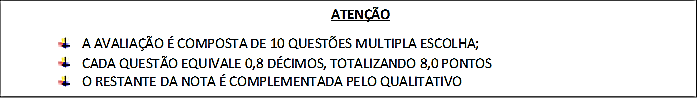 Questões 01. Sobre o contexto histórico da França pré-revolução, é verdadeiro afirmar que:a) O clero e a nobreza possuíam muitos privilégios, entre eles a isenção tributária (não pagavam impostos) Xb) A estrutura social da população francesa não era estratificada.c) Havia igualdade de direitos, sendo que não havia camadas sociais privilegiadas.d) Não havia pobreza, nem miséria, pois existia uma justa distribuição de renda.Questões 02. Um dos fatos históricos mais importantes da Revolução Francesa foi:a) A decretação de leis que garantiam igualdade de direitos na França em 1789.b) A união do clero e da burguesia em prol da derrubada da monarquia e implantação da República.c) A Queda da Bastilha (principal prisão política da monarquia francesa) em 14 de julho de 1789. Xd) O apoio de Napoleão Bonaparte ao governo do monarca Luís XVI.Questões 03. Qual das alternativas abaixo apresenta características da última fase da Revolução Francesa, conhecida como Diretório (1795-1799)?a) Instalação de um governo parlamentarista e aumento do poder da baixa burguesia. b) Formação de um governo compostos por líderes camponeses e diminuição do prestígio do exército.c) Formação de um governo composto por militares e religiosos e retorno da monarquia.d) Volta ao poder da alta burguesia e aumento do prestígio do exército. XQuestões 04. Após a Revolução de 1789, a França viveu um período de grande instabilidade, marcado pelo radicalismo e pela constante ameaça externa. Assinale a alternativa correta em relação a esse período.a) Com a Queda da Bastilha, símbolo do autoritarismo real, os deputados da Assembleia Constituinte, aproveitando o momento político, proclamaram a República, pondo um termo final ao Antigo Regime.b) o Golpe do 18 Brumário representou a queda do Diretório, regime que se pretendia ter um representante dos interesses burgueses, mas que era inapto a governar. Xc) o período conhecido como o Grande Terror foi protagonizado pelo jacobino Robespierre, que posteriormente foi derrubado por Napoleão, um general que se destacara por sua trajetória vitoriosa.d) Em meio ao caos provocado pela fuga do Rei e pela derrocada da Monarquia, iniciou-se, em Paris, a criação de uma sociedade baseada nos ideais socialistas, a Comuna de Paris. Questões 05. Durante a Revolução Francesa, em 1789, foi aprovada a Declaração de Direitos do Homem e do Cidadão.No contexto histórico da época, esse documento:a) criou novas relações político-ideológicas que permitiram o triunfo do socialismo.b) estabeleceu novas condições de produção, tornando mais justa a relação entre capital e trabalho.c) demonstrou ambiguidade, ao não reconhecer o direito de liberdade aos escravos das colônias. Xd) promoveu o direito de igualdade de gênero, estendendo o direito de voto às mulheres.Questões 06. Leia o trecho e responda.“Milhares de séculos decorrerão antes que as circunstâncias acumuladas sobre a minha cabeça vão encontrar um outro na multidão para reproduzir o mesmo espetáculo.” (Napoleão Bonaparte).Sobre o período napoleônico (1799-1815), podemos afirmar que:a) consolidou a revolução burguesa na França através da contenção dos monarquistas e jacobino. Xb) manteve as perseguições religiosas e o confisco das propriedades eclesiásticas iniciadas durante a Revolução Francesa.c) enfrentou a oposição do exército e dos camponeses ao se fazer coroar imperador dos franceses.d) favoreceu a aliança militar e econômica com a Inglaterra, visando à expansão de mercados.e) anulou diversas conquistas do período revolucionário, tais como a igualdade entre os indivíduos e o direito de propriedade.Questões 07. As campanhas militares napoleônicas impuseram o domínio do Estado francês sobre diversas nações europeias. Um dos efeitos dessas campanhas foi:a) o fortalecimento dos fundamentos do Estado oligárquico, com a retomada dos privilégios dos antigos senhores feudais.b) a disseminação dos princípios liberais franceses, especialmente o Código Civil, que abalou as velhas estruturas aristocrática. Xc) a ampliação do poder eclesiástico sobre a estrutura do Estado, a partir de uma bula assinada pelo papa Pio VII e Napoleão.d) a destruição do poderio naval dos ingleses, com graves consequências para o comércio de suas manufaturas.Questões 08. Napoleão Bonaparte, para os franceses, foi "... o mais bem-sucedido governante de sua longa história. Triunfou gloriosamente no exterior, mas, em termos nacionais, também estabeleceu ou restabeleceu o mecanismo das instituições francesas como existem até hoje."(HOBSBAWM, Eric J. A era das revoluções. 1789-1848. p.94)."Foi preciso esperar a consolidação napoleônica para haver um novo interesse pela indústria."(FALCON, Francisco e MOURA, Gerson. A formação do mundo contemporâneo. p 35).Levando em consideração as medidas e as transformações do período napoleônico, assinale a alternativa correta:a) A Era Napoleônica fortaleceu os ideais aristocráticos do Antigo Regime colocando a França como uma nação-moderna.b) A França, no início do século XVIII, já era um país que apresentava embriões de uma sociedade capitalista, cujas forças dinâmicas apontavam para um desenvolvimento industrial autêntico, o que foi interrompido com a agitação revolucionária e só retomado com a Era Napoleônica.c) As Guerras Napoleônicas na Europa desorganizaram a economia do continente e retardaram a difusão das instituições impulsionadoras do capitalismo.d) As principais reformas napoleônicas durante o Consulado foram: a institucionalização do Código Civil em 1804, garantindo a liberdade individual, a igualdade perante a lei e o direito à propriedade privada, a proibição de organização sindical operária e a criação da Sociedade de Fomento à Indústria, para incentivar o desenvolvimento da indústria francesa. XQuestões 09. Pode-se afirmar que a Era Napoleônica permitiu a consolidação da ordem burguesa porque:a) anulou o direito à propriedade privada e proibiu a organização de greves e sindicatos.b) garantiu os princípios de igualdade jurídica e de liberdade, com a aprovação do Código Civil. Xc) extinguiu a Declaração de Direitos do Homem e do Cidadão do início da Revolução Francesa.d) colocou em segundo plano os ideais iluministas ao implantar o Império e empreender guerras.Questões 10. Como general, cônsul e, depois, imperador, Napoleão Bonaparte transformou a França de um país sitiado numa potência expansionista com influência em todo o continente europeu. No entanto, a expansão francesa com seus ideais burgueses encontrou muitas resistências, principalmente entre as nações dominadas por setores aristocráticos.Assinale a opção que identifica corretamente uma ação implementada pelo governo napoleônico.a) O estabelecimento do catolicismo cristão e romano como religião de Estado.b) A descentralização das atividades econômicas, o que permitia que as economias locais prosperassem sem o pagamento de impostos.c) A adoção do Código Civil, que garantia a liberdade individual, a igualdade perante a lei e o direito à propriedade privada. Xd) O estímulo, por parte das leis francesas, à criação de sindicatos de trabalhadores, livres da influência do Estado.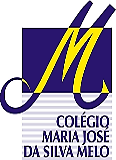 COLÉGIO MARIA JOSÉ DA SILVA MELOCOLÉGIO MARIA JOSÉ DA SILVA MELOCOLÉGIO MARIA JOSÉ DA SILVA MELOCOLÉGIO MARIA JOSÉ DA SILVA MELOQUANTIT.________QUALIT. ________NOTA______Série: 8° ano fund.Professor(a): Fernanda Aparecida Data:       /04/2021 Data:       /04/2021QUANTIT.________QUALIT. ________NOTA______Série: 8° ano fund.Professor(a): Fernanda Aparecida Data:       /04/2021 Data:       /04/2021QUANTIT.________QUALIT. ________NOTA______Nome:Ilana de Olivera Rezende Nome:Ilana de Olivera Rezende Nome:Ilana de Olivera Rezende NºQUANTIT.________QUALIT. ________NOTA______VERIFICAÇÃO DA APRENDIZAGEM DE HISTÓRIAVERIFICAÇÃO DA APRENDIZAGEM DE HISTÓRIAVERIFICAÇÃO DA APRENDIZAGEM DE HISTÓRIAVERIFICAÇÃO DA APRENDIZAGEM DE HISTÓRIAVERIFICAÇÃO DA APRENDIZAGEM DE HISTÓRIAVERIFICAÇÃO DA APRENDIZAGEM DE HISTÓRIAVERIFICAÇÃO DA APRENDIZAGEM DE HISTÓRIA